                                                                                                                                                                                                                                                                                                              ИНФОРМАЦИОННЫЙ БЮЛЛЕТЕНЬСЕГОДНЯ В НОМЕРЕ:ПОСТАНОВЛЕНИЯ:1. от 31.01.2020 № 2 «Об утверждении Положения об архиве администрации Ореховского сельского поселения Галичского муниципального района Костромской области»	2. от 31.01.2020 № 3 «Об утверждении Положения об экспертной комиссии администрации Ореховского сельского поселения Галичского муниципального района Костромской области»3. от 03.02.2020 № 5 «Об утверждении муниципальной программы «Благоустройство населенных пунктов Ореховского сельского поселения Галичского муниципального района Костромской области на 2020 – 2021 годы»РЕШЕНИЯ СОВЕТА ДЕПУТАТОВ:1. от 31.01.2020 № 208 «О внесении изменений в решение Совета депутатов Ореховского сельского поселения от 28.04.2017 года № 73 «Об утверждении Правил благоустройства территорий населенных пунктов Ореховского сельского поселения Галичского муниципального района Костромской области»2. от 31.01.2020 № 209 «О внесении изменений в решение Совета депутатов сельского поселения от 23 декабря 2019 года № 201 «О бюджете Ореховского сельского поселения на 2020 год и на плановый период 2021 и 2022 годов»АДМИНИСТРАЦИЯОРЕХОВСКОГО СЕЛЬСКОГО ПОСЕЛЕНИЯГАЛИЧСКОГО МУНИЦИПАЛЬНОГО РАЙОНАКОСТРОМСКОЙ ОБЛАСТИП О С Т А Н О В Л Е Н И Еот «31» января 2020 года № 2с. ОреховоВ соответствии с приказами Федерального архивного агентства от 11.04.2018 года № 42 «Об утверждении примерного положения об архиве организации», от 11.04.2018 года № 43 «Об утверждении примерного положения об экспертной комиссии организации», в целях осуществления хранения, комплектования, учета и использования документов Архивного фонда Российской Федерации, документов временных (свыше 10 лет) сроков хранения, в том числе по личному составу, образовавшихся в деятельности Организации, а также подготовки документов к передаче на постоянное хранение в муниципальный архив, администрацияПОСТАНОВЛЯЕТ:1. Утвердить Положение об архиве администрации Ореховского сельского поселения Галичского муниципального района Костромской области согласно приложения.2. Признать утратившим силу постановление администрации сельского поселения от 23.10.2013 г. № 62 «Об утверждении Положения об архиве администрации Ореховского сельского поселения».3. Настоящее постановление вступает в силу со дня его подписания и подлежит официальному опубликованию.Глава Ореховскогосельского поселения                                                                                          А.А. ТранчуковПриложениеУтвержденопостановлением администрациисельского поселения«31» января 2020 г. № 1Положение 
об архиве администрации Ореховского сельского поселенияГаличского муниципального района Костромской областиI. Общие положения1. Администрация Ореховского сельского поселения Галичского муниципального района Костромской области (далее - Организация) в целях осуществления хранения, комплектования, учета и использования документов Архивного фонда Российской Федерации, документов временных (свыше 10 лет) сроков хранения, в том числе по личному составу, образовавшихся в деятельности Организации, а также подготовки документов к передаче на постоянное хранение в муниципальный архив, источником комплектования которого выступает Организация, создает архив организации (далее - Архив организации).  Архив организации не является структурным подразделением. Распоряжением руководителя Организации ответственным за исполнением функций и задач Архива организации назначается должностное лицо – заместитель главы администрации сельского поселения.2 Положение об Архиве организации определяет статус Архива организации, его задачи, функции, права и ответственность, состав документов. Положение об Архиве организации согласовывается с экспертно-проверочной комиссией (далее – ЭПК) департамента культуры Костромской области. После согласования положение об Архиве организации утверждается руководителем Организации.3. Архив организации в своей деятельности руководствуется Федеральным законом от 22.10.2004 № 125-ФЗ «Об архивном деле в Российской Федерации» (с изменениями), законом Костромской области от 28.04.2006 № 17-4-ЗКО «О формировании и содержании архивных фондов Костромской области» (с изменениями), приказом Министерства культуры Российской Федерации от 31.03.2015 № 526 «Об утверждении правил организации хранения, комплектования, учета и использования документов Архивного фонда Российской Федерации и других архивных документов в государственных органах, органах местного самоуправления и организациях», иными нормативными правовыми актами в сфере архивного дела и делопроизводства, локальными документами и настоящим положением.II. Состав документов Архива организации4. Архив организации хранит:а) документы постоянного и временных (свыше 10 лет) сроков хранения, в том числе документы по личному составу, образовавшиеся в деятельности Организации;б) документы постоянного хранения и документы по личному составу фонда (ов) организаций – предшественников (при их наличии);в) архивные фонды личного происхождения (при их наличии)
 III. Задачи Архива организации5. К задачам Архива организации относятся: 5.1. Организация хранения документов, состав которых предусмотрен главой II положения об Архиве организации. 5.2. Комплектование Архива организации документами, образовавшимися в деятельности Организации. 5.3. Учет документов, находящихся на хранении в Архиве организации. 5.4. Использование документов, находящихся на хранении в Архиве организации. 5.5. Подготовка и своевременная передача документов Архивного фонда Российской Федерации на постоянное хранение в муниципальный архив.5.6. Методическое руководство и контроль за формированием и оформлением дел в Организации и своевременной передачей их в Архив организации.
 IV. Функции Архива организации 6. Архив организации осуществляет следующие функции: 6.1. Организует прием документов постоянного и временных (свыше 10 лет) сроков хранения, в том числе по личному составу, образовавшихся в деятельности Организации, в соответствии с утвержденным графиком. 6.2. Ведет учет документов и фондов, находящихся на хранении в Архиве организации. 6.3. Представляет в муниципальный архив учетные сведения об объеме и составе хранящихся в Архиве организации документов Архивного фонда Российской Федерации и других архивных документов в соответствии с порядком государственного учета документов Архивного фонда Российской Федерации. 6.4. Систематизирует и размещает документы, поступающие на хранение в Архив организации, образовавшиеся в ходе осуществления деятельности Организации. 6.5. Осуществляет подготовку и представляет:а) на рассмотрение и согласование экспертной комиссии Организации описи дел постоянного хранения, временных (свыше 10 лет) сроков хранения, в том числе по личному составу, а также акты о выделении к уничтожению архивных документов, не подлежащих хранению, акты об утрате документов, акты о неисправимых повреждениях архивных документов; б) на утверждение ЭПК департамента культуры Костромской области описи дел постоянного хранения; в) на согласование ЭПК департамента культуры Костромской области описи дел по личному составу; г) на согласование ЭПК департамента культуры Костромской области акты об утрате документов, акты о неисправимых повреждениях архивных документов; д) на утверждение руководителю Организации описи дел постоянного хранения, описи временных (свыше 10 лет) сроков хранения, в том числе описи дел по личному составу, акты о выделении к уничтожению архивных документов, не подлежащих хранению, акты об утрате документов, акты о неисправимых повреждениях архивных документов, утвержденные (согласованные) ЭПК департамента культуры Костромской области.  6.6. Организует передачу документов Архивного фонда Российской Федерации на постоянное хранение в муниципальный архив.  6.7. Организует и проводит экспертизу ценности документов временных (свыше 10 лет) сроков хранения, находящихся на хранении в Архиве организации в целях отбора документов для включения в состав Архивного фонда Российской Федерации, а также выявления документов, не подлежащих дальнейшему хранению.  6.8. Проводит мероприятия по обеспечению сохранности документов, находящихся на хранениивАрхивеорганизации. 6.9. Организует информирование руководства и работников организации о составе и содержаниидокументовАрхиваорганизации. 6.10. Информирует пользователей по вопросам местонахожденияАрхивных документов. 6.11. Ведет учет использования документов Архива организации.  6.12. Участвует в разработке документов Организации по вопросам архивного дела и делопроизводства.  6.13.Оказываетметодическуюпомощь: а) работникам Организации в составлении номенклатуры дел, формированиииоформлениидел; б) работникам Организации в подготовке документов к передаче в Архив организации.
 V. Права Архива организации 1. Архив организации имеет право: а) представлять руководству Организации предложения по совершенствованию организации хранения, комплектования, учета и использования архивных документов в Архиве организации; б) запрашивать в Организации сведения, необходимые для работы Архива организации; в) давать рекомендации Организации по вопросам, относящимся к компетенции Архива организации; г) информировать Организацию о необходимости передачи документов в Архив организациивсоответствиисутвержденнымграфиком; VI. Ответственность. 2. За несоблюдение условий обеспечения сохранности документов Организации, утрату, нарушение правил использования документов и доступа к ним, руководитель Организации и должностное лицо, ответственные за работу Архива организации, заместитель главы администрации несут ответственность, установленную законодательством Российской Федерации в сфере архивного дела.АДМИНИСТРАЦИЯОРЕХОВСКОГО СЕЛЬСКОГО ПОСЕЛЕНИЯГАЛИЧСКОГО МУНИЦИПАЛЬНОГО РАЙОНАКОСТРОМСКОЙ ОБЛАСТИП О С Т А Н О В Л Е Н И Еот «31» января 2020 года № 3с. ОреховоВ целях организации и проведения методической и практической работы по экспертизе ценности документов, образовавшихся в деятельности администрации Ореховского сельского поселения, администрация сельского поселенияПОСТАНОВЛЯЕТ:1. Утвердить Положение об экспертной комиссии администрации Ореховского сельского поселения Галичского муниципального района Костромской области согласно приложению.2. Настоящее постановление вступает в силу со дня его подписания и подлежит официальному опубликованию.Глава Ореховскогосельского поселения                                                                                       А.А. ТранчуковПриложениеУтвержденопостановлением администрациисельского поселения«31» января 2020 г. № 2Положение 
об экспертной комиссии администрации Ореховского сельского поселения Галичского муниципального района Костромской областиI. Общие положения1. Экспертная комиссия администрации Ореховского сельского поселения Галичского муниципального района Костромской области (далее – ЭК) создается в целях организации и проведения методической и практической работы по экспертизе ценности документов, образовавшихся в деятельности администрации Ореховского сельского поселения (далее – Организация).2. ЭК является совещательным органом при руководителе Организации, создается распоряжением Организации и действует на основании положенияобэкспертной комиссии Организации, утвержденного руководителем Организации, предварительно согласованного с экспертно-проверочной комиссией департамента культуры Костромской области. 3. Персональный состав ЭК определяется распоряжением руководителя Организации. В состав ЭК включаются: председатель комиссии-заместитель главы администрации сельского поселения, секретарь комиссии- главный специалист по делопроизводству администрации сельского поселения, члены комиссии-бухгалтер администрации сельского поселения, источником комплектования которого выступает Организация (по согласованию).Председателем ЭК назначается заместитель руководителя Организации, заместитель главы администрации сельского поселения.4. В своей работе ЭК руководствуется Федеральным законом от 22.10.2004 № 125-ФЗ «Об архивном деле в Российской Федерации» (с изменениями), законом Костромской области от 28.04.2006 № 17-4-ЗКО «О формировании и содержании архивных фондов Костромской области» (с изменениями), приказом Министерства культуры Российской Федерации от 31.03.2015 № 526 «Об утверждении правил организации хранения, комплектования, учета и использования документов Архивного фонда Российской Федерации и других архивных документов в государственных органах, органах местного самоуправления и организациях», иными нормативными правовыми актами в сфере архивного дела и делопроизводства, локальными документами и настоящим положением.II. Функции ЭК5. ЭК осуществляет следующие функции:5.1. Организует ежегодный отбор дел, образующихся в деятельности Организации, для хранения и уничтожения.5.2. Рассматривает и принимает решения о согласовании:а) описей дел постоянного хранения управленческой и иных видов документации;б) описей дел по личному составу;в) описей дел временных (свыше 10 лет) сроков хранения;г) номенклатуры дел Организации;д) актов о выделении к уничтожению документов, не подлежащих хранению;е) актов об утрате документов;ж) актов о неисправимом повреждении архивных документов;5.3. Обеспечивает совместно с ответственным должностным лицом, осуществляющим хранение, комплектование, учет и использование архивных документов (далее – Архив организации) представление на утверждение ЭПК департамента культуры Костромской области согласованных ЭК описей дел постоянного хранения управленческой и иных видов документации, подлежащей передаче на постоянное хранение.5.4. Обеспечивает совместно с Архивом организации представление на согласование ЭПК департамента культуры Костромской области, согласованные ЭК описи дел по личному составу, номенклатуру дел Организации.5.5. Обеспечивает совместно с архивом Организации представление на согласование ЭПК департамента культуры Костромской области актов об утрате документов, актов о неисправимых повреждениях архивных документов.5.6. Совместно с Архивом организацииорганизует для работников Организации консультации по вопросам работы с документами, оказывает им методическую помощь, участвует в подготовке и проведении мероприятий по повышению их квалификации.III. Права ЭК6. ЭК имеет право:6.1. Давать рекомендации отдельным работникам Организации по вопросам разработки номенклатур дел и формирования дел в делопроизводстве, экспертизы ценности документов, розыска недостающих дел постоянного срока хранения и дел по личному составу, упорядочения и оформления документов для передачи в архив Организации.6.2. Запрашивать у работников Организации:а) письменные объяснения о причинах утраты, порчи или несанкционированного уничтожения документов постоянного и временных (свыше 10 лет) сроков хранения, в том числе документов по личному составу;б) предложения и заключения, необходимые для определения сроков хранения документов.6.3. Заслушивать на своих заседаниях работников Организации о ходе подготовки документов к передаче на хранение в Архив организации, об условиях хранения и обеспечения сохранности документов, в том числе Архивного фонда Российской Федерации, о причинах утраты документов.6.4. Приглашать на заседания ЭК в качестве консультантов и экспертов представителей научных, общественных и иных организаций.6.5. Не принимать к рассмотрению и возвращать на доработку документы, подготовленные с нарушением правил организации хранения, комплектования, учета и использования документов Архивного фонда Российской Федерации и других архивных документов в государственных органах, органах местного самоуправления и организациях.6.6. Информировать руководство Организации по вопросам, относящимся к компетенции ЭК.IV. Организация работы ЭК7. ЭК взаимодействует с ЭПК департамента культуры Костромской области, а также с соответствующим государственным (муниципальным) архивом.8. Вопросы, относящиеся к компетенции ЭК, рассматриваются на ее заседаниях, которые проводятся по мере необходимости. Все заседания ЭК протоколируются.9. Заседание ЭК и принятые решения считаются правомочными, если на заседании присутствует более половины ее состава.10. Решения ЭК принимаются по каждому вопросу (документу) отдельно большинством голосов присутствующих на заседании членов комиссии. При разделении голосов поровну решение принимает председатель ЭК.Право решающего голоса имеют только члены ЭК. Приглашенные консультанты и эксперты имеют право совещательного голоса.11. Ведение делопроизводства ЭК возлагается на секретаря ЭК, главного специалиста по делопроизводству администрации сельского поселения.АДМИНИСТРАЦИЯОРЕХОВСКОГО СЕЛЬСКОГО ПОСЕЛЕНИЯГАЛИЧСКОГО МУНИЦИПАЛЬНОГО РАЙОНАКОСТРОМСКОЙ ОБЛАСТИП О С Т А Н О В Л Е Н И Еот   « 03 » февраля 2020 года № 5 с. ОреховоОб утверждении муниципальной программы «Благоустройство населённых пунктов Ореховского сельского поселения Галичского муниципального района Костромской области на 2020-2021 годы»В соответствии с Федеральным законом от 06.10.2003 № 131-ФЗ "Об общих принципах организации местного самоуправления в Российской Федерации», Правилами благоустройства территорий населенных пунктов Ореховского сельского поселения Галичского муниципального района Костромской области, утвержденных решением Совета депутатов сельского поселения от 28.04.2017 г. № 73ПОСТАНОВЛЯЕТ:1. Утвердить муниципальную программу «Благоустройство населённых пунктов Ореховского сельского поселения на 2020-2021 годы» согласно приложению.2. Установить, что в ходе реализации муниципальной программы «Благоустройство населённых пунктов Ореховского сельского поселения на 2020-2021 годы» мероприятия и объемы их финансирования подлежат корректировке с учетом возможностей средств бюджета поселения.3. Настоящее постановление вступает в силу с момента подписания и подлежит опубликованию на официальном сайте администрации Ореховского сельского поселения.4. Контроль за выполнением настоящего постановления оставляю за собой.Глава Ореховского сельского поселения                                                                                          А.А. ТранчуковУтвержденапостановлением администрациисельского поселения от 03.02.2020 г. № 5Муниципальная программа «Благоустройство населённых пунктов Ореховского сельского поселения на 2020-2021 годы»1. Паспорт муниципальной программы Ореховского сельского поселения Галичского муниципального района Костромской областиРаздел 1. Общая характеристика сферы реализации муниципальной программы.Данная Программа является основной для реализации мероприятий по благоустройству, озеленению, улучшению санитарного состояния и архитектурно-художественного оформления населённых пунктов.Муниципальное образование Ореховское сельское поселение включает в себя 86 населённых пунктов. Административным центром является село Орехово. Практически все населенные пункты считаются не благоустроенными: нет пешеходных зон, зоны отдыха, нуждаются в ремонте и реконструкции. Программно-целевой подход к решению проблем благоустройства необходим, так как без стройной комплексной системы благоустройства муниципального образования невозможно добиться каких-либо значимых результатов в обеспечении комфортных условий для деятельности и отдыха жителей поселения. Важна четкая согласованность действий администрации и предприятий, учреждений, субъектов малого предпринимательства, населения, обеспечивающих жизнедеятельность поселения и занимающихся благоустройством. Определение перспектив благоустройства позволит добиться сосредоточения средств на решение поставленных задач, а не расходовать средства на текущий ремонт отдельных элементов благоустройства. Муниципальная программа состоит из 3-х подпрограмм:1) подпрограмма 1 «Реконструкция уличного освещения»; 2) подпрограмма 2 «Благоустройство контейнерных площадок для вывоза ТКО»; 3) подпрограмма 3 «Благоустройство центральной части с. Орехово Ореховского сельского поселения».Раздел 2. Приоритеты муниципальной политики в сфере реализации муниципальной программы, цели, задачи муниципальной программыРешение задач благоустройства и озеленения населенных пунктов поселения необходимо проводить программно-целевым методом. Повышение уровня качества проживания граждан является необходимым условием для стабилизации и подъема экономики поселения. Повышение уровня благоустройства территории стимулирует позитивные тенденции в социально-экономическом развитии муниципального образования и, как следствие, повышение качества жизни населения. Финансово-экономические механизмы, обеспечивающие восстановление, ремонт существующих объектов благоустройства, недостаточно эффективны, так как решение проблемы требует комплексного подхода. Без реализации неотложных мер по повышению уровня благоустройства территории нельзя добиться эффективного обслуживания экономики и населения, а также обеспечить в полной мере безопасность жизнедеятельности и охрану окружающей среды. Программа полностью соответствует приоритетам социально-экономического развития Ореховского сельского поселения на среднесрочную перспективу: 1. Реконструкция сетей уличного освещения. Необходимость ускорения развития и совершенствования освещения поселения вызвана значительным ростом автомобилизации, повышения интенсивности его движения, ростом деловой и досуговой активности в вечерние и ночные часы. В целях улучшения эстетического облика населенных пунктов, повышения качества наружного освещения необходимо своевременное выполнение мероприятий по содержанию и ремонту сетей уличного освещения.2. Благоустройство контейнерных площадок, уборка несанкционированных свалок в населенных пунктах.Основная причина–захламление путем несанкционированной выгрузки бытовых и строительных отходов населением. Целями и задачами программы являются:-осуществление мероприятий по поддержанию порядка, благоустройства, архитектурно-художественного оформления, улучшение санитарного и экологического состояния на территории Ореховского сельского поселения;-формирование среды, благоприятной для проживания населения;-повышение уровня благоустройства дворовых территорий;-установление единого порядка содержания территорий;-привлечение к осуществлению мероприятий по благоустройству территорий физических и юридических лиц и повышение их ответственности за соблюдение чистоты и порядка;-благоустройство и озеленение территории с целью удовлетворения потребностей населения в благоприятных условиях проживания;-создание новых и обустройство существующих контейнерных площадок для ТКО. Каждый этап представляет собой систему мероприятий по благоустройству территории.Раздел 3. Перечень и характеристика мероприятий муниципальной программы, ресурсное обеспечение муниципальной программыПеречень основных мероприятий прилагается к настоящей программе и является еенеотъемлемой частью (приложение 1).К программно-целевым мероприятиям относятся:- уборка территории, включая в себя регулярную очистку территории от мусора, грязи, снега, вывоз мусора, уход за зелёными насаждениями;-содержание элементов внешнего благоустройства;-ремонт и асфальтирование тротуарных дорожек;-озеленение территории муниципального образования;-ликвидация несанкционированных свалок в населенных пунктах;-освещение населённых пунктов муниципального образования;-прочие мероприятия по благоустройству территории.В результате реализации программы ожидается создание условий, обеспечивающих комфортные условия для работы и отдыха населения на территории Ореховского сельского поселения. Финансирование программы осуществляется из средств бюджета Ореховского сельского поселения, субсидий областного и федерального бюджетов. Общий объем средств на реализацию муниципальной программы составляет 7505,255 тыс. руб., в том числе по годам: 2020 год–3005,255 тыс. руб.; 2021 год–4500,000 тыс. руб.Объемы финансирования мероприятий могут уточняться при разработке и утверждении бюджета (внесении изменений в него) на соответствующий год исходя из возможностей сельского поселения и с учетом изменения цен на указанные выше работы. Раздел 4. Перечень целевых показателей программы с распределением плановых значений по годам ее реализации.Целевые показатели результатов реализации мероприятий указаны в приложении 2 к настоящей программе. Раздел 5. Ожидаемые результаты реализацииМуниципальной программы. Управление рисками реализации программы. Реализация программных мероприятий позволит обустроить контейнерные площадки, ликвидировать несанкционированные свалки, произвести озеленение территории,   соблюдение чистоты и порядка на территории Ореховского сельского поселения. Реализация программных мероприятий осуществляется всеми исполнителями мероприятий, указанных в паспорте программы, в соответствии с действующим законодательством. Перечень мероприятий программы ежегодно корректируется исходя из фактических объемов финансирования, оценки программных мероприятий. Соответственно, ожидаемые конечные результаты реализации программы являются ориентировочными и носят прогнозный характер.Корректировка мероприятий, объемов финансирования, ожидаемых конечных результатов программы осуществляется путем внесения изменений в настоящую программу и иные правовые акты органов местного самоуправления изданные для реализации мероприятий программы, или непосредственно влияющие на ход ее реализации. К рискам реализации программы следует отнести следующее:1. Риск исполнителей (соисполнителей) который связан с возникновением проблем в реализации в результате недостаточной квалификации и (или) недобросовестности ответственных исполнителей, что может привести к нецелевому и (или) неэффективному использованию бюджетных средств, невыполнению мероприятий программы.2. Риск ухудшения состояния экономики, что может привести к снижению бюджетных доходов, в том числе повышению инфляции, снижению темпов экономического роста и доходов населения, что приведет к сокращению бюджета сельского поселения.3. Риск возникновения обстоятельств непреодолимой силы, что может потребовать концентрации средств бюджета сельского поселения на преодоление последствий таких катастроф.4. Риск, связанный с изменением законодательства Российской Федерации и принципов регулирования межбюджетных отношений в части финансирования муниципальной программы. Основным координатором реализации данной программы является глава администрации Ореховского сельского поселения. Общее руководство и непосредственный контроль за ходом реализации программы осуществляет глава администрации Ореховского сельского поселения.Подпрограмма 1 «Реконструкция уличного освещения в населенных пунктах»
муниципальной программы Ореховского сельского поселения «Благоустройство
населенных пунктов Ореховского сельского поселения на 2020-2021 годы»
1. Исполнители программы: администрация Ореховского сельского поселения.
2. Задачи и целевые показатели подпрограммы муниципальной программы:3. Сроки реализации подпрограммы: 2020-2021 годы.
4. Объемы и источники финансирования подпрограммы в целом и по годам реализации (тыс. рублей):5. Ожидаемые конечные результаты реализации подпрограммы:
- совершенствование эстетического вида поселения в темное время суток, безопасность
передвижения граждан. 6. Мероприятия подпрограммы:Подпрограмма 2 «Благоустройство контейнерных площадок для ТКО»
муниципальной программы Ореховского сельского поселения «Благоустройство
населенных пунктов Ореховского сельского поселения на 2020-2021 годы»
1. Исполнители программы: администрация Ореховского сельского поселения.
2. Задачи и целевые показатели подпрограммы муниципальной программы:3. Сроки реализации подпрограммы: 2020 год.
4. Объемы и источники финансирования подпрограммы в целом и по годам реализации (тыс. рублей):5. Ожидаемые конечные результаты реализации подпрограммы:
- совершенствование эстетического вида поселения. 6. Мероприятия подпрограммы:Подпрограмма 3 «Благоустройство центральной части административного центра сельского поселения» муниципальной программы Ореховского сельского поселения «Благоустройство населенных пунктов Ореховского сельского поселения на 2020-2021 годы»
1. Исполнители программы: администрация Ореховского сельского поселения.
2. Задачи и целевые показатели подпрограммы муниципальной программы:3. Сроки реализации подпрограммы: 2020 год.
4. Объемы и источники финансирования подпрограммы в целом и по годам реализации (тыс. рублей):5. Ожидаемые конечные результаты реализации подпрограммы:
-  совершенствование эстетического вида поселения;- обеспечение комфортных условий для деятельности и отдыха жителей
поселения6. Мероприятия подпрограммы:Приложение № 1 к муниципальной программе «Благоустройство населенных пунктов Ореховского сельского поселения на 2020-2021 годы»ПЕРЕЧЕНЬ ОСНОВНЫХ МЕРОПРИЯТИЙ ПРОГРАММЫПриложение № 2 к муниципальной программе «Благоустройство населенных пунктов Ореховского сельского поселения на 2020-2021 годы»СВЕДЕНИЯ о целевых показателях эффективности реализации муниципальной программы «Благоустройство населенных пунктов Ореховского сельского поселения Галичского муниципального района Костромской области на 2020-2021 годы»РОССИЙСКАЯ ФЕДЕРАЦИЯКОСТРОМСКАЯ ОБЛАСТЬГАЛИЧСКИЙ МУНИЦИПАЛЬНЫЙ РАЙОНСОВЕТ ДЕПУТАТОВОРЕХОВСКОГО СЕЛЬСКОГО ПОСЕЛЕНИЯР Е Ш Е Н И Еот «31»   января   2020 года  № 208В целях приведения муниципального нормативного правового акта в соответствие с действующим законодательством на основании Федерального закона от 06.10.2003 года № 131-ФЗ "Об общих принципах организации местного самоуправления в Российской Федерации", Закона Костромской области от 16.07.2018 г. № 420-6-ЗКО "О содержании правил благоустройства территории муниципального образования Костромской области и порядке определения границ прилегающих территорий" (в редакции Законов Костромской области от 19.10.2018 г. № 467-6-ЗКО, от 27.02.2019 № 522-6-ЗКО, от 09.07.2019 № 575-6-ЗКО) , руководствуясь Уставом муниципального образования Ореховское сельское поселение Галичского муниципального района Костромской области, Совет депутатов Ореховского сельского поселения РЕШИЛ: 1. Внести в Правила благоустройства территорий населенных пунктов Ореховского сельского поселения Галичского муниципального района Костромской области, утвержденные решением Совета депутатов сельского поселения от 28 апреля 2017 года № 73 (в редакции решений Совета депутатов сельского поселения от 26.07.2017 г. № 87, от 16.04.2018 № 131, от 05.10.2018 № 154, от 31.07.2019 № 186) следующие изменения:1.1. часть 1.3 статьи 1 «Общие положения» дополнить абзацами следующего содержания:       «- внешняя граница прилегающей территории - часть границы прилегающей территории, не примыкающая непосредственно к контуру здания, строения, сооружения, границе земельного участка, в отношении которых установлена граница прилегающей территории, и не являющаяся их общей границей;          -  внутренняя граница прилегающей территории - часть границы прилегающей территории, непосредственно примыкающая к контуру здания, строения, сооружения, границе земельного участка, в отношении которых установлена граница прилегающей территории, и являющаяся их общей границей;        - площадь прилегающей территории – площадь геометрической фигуры, образованной проекцией границ прилегающей территории на горизонтальную плоскость;         - граница прилегающей территории - линия либо условная линия, определяющая местоположение прилегающей территории»;	 1.2. статью 10 «Порядок содержания, выгула домашних животных и требования к содержанию площадок для их выгула» признать утратившей силу;1.3. статью 12.1 Правил «Участие собственников (правообладателей) зданий (помещений в них) и сооружений в благоустройстве прилегающих территорий» изложить в новой редакции: «Статья 12.1 Участие собственников (правообладателей) зданий (помещений в них) и сооружений в благоустройстве прилегающих территорий 1. Собственники (правообладатели) зданий (помещений в них) и сооружений участвуют в благоустройстве прилегающих территорий в порядке, установленном настоящими Правилами и иными нормативными правовыми актами, регулирующими вопросы благоустройства, содержания территорий.В целях обеспечения благоустройства территории  населенных пунктов Ореховского сельского поселения за хозяйствующими субъектами и физическими лицами закрепляются для уборки и санитарного содержания прилегающие территории населенных пунктов в границах, определенных  правилами благоустройства населенных пунктов Ореховского сельского поселения в соответствии с законом Костромской области от 16.07.2018 № 420-6-ЗКО"О содержании правил благоустройства территории муниципального образования Костромской области и порядке определения границ прилегающих территорий.2. Границы прилегающей территории определяются в отношении территории общего пользования, которая прилегает (то есть имеет общую границу) к контуру здания, строения, сооружения, границе земельного участка в случае, если такой земельный участок образован (далее - земельный участок), в зависимости от расположения зданий, строений, сооружений, земельных участков в существующей застройке, вида их фактического назначения и разрешенного использования, их площади, этажности здания и протяженности указанной общей границы, максимального расстояния от внутренней до внешней границы прилегающей территорию           Максимальное расстояние от внутренней до внешней границы прилегающей территории определяется дифференцированно в зависимости от расположения зданий, строений, сооружений, земельных участков в существующей застройке, вида их фактического назначения и разрешенного использования, их площади, этажности здания, протяженности общей границы.            2.1. Границы прилегающей территории определяются с учетом следующих ограничений:
           1) в отношении каждого здания, строения, сооружения, земельного участка может  быть установлена граница только одной прилегающей территории, в том числе граница, имеющая один замкнутый контур или два непересекающихся замкнутых контура;
          2) установление общей прилегающей территории для двух и более зданий, строений, сооружений, земельных участков не допускается, за исключением случаев, когда строение или сооружение, в том числе объект коммунальной инфраструктуры, обеспечивает исключительно функционирование другого строения, сооружения или здания, земельного участка, в отношении которых определяется граница прилегающей территории;         3) пересечение границ прилегающих территорий не допускается, за исключением случая установления общих смежных границ прилегающих территорий;         4) внешняя граница прилегающей территории не может выходить за пределы территории общего пользования и устанавливается по границам земельных участков, образованных на такой территории общего пользования, или по границам части территории общего пользования, определенным с использованием элементов благоустройства и иных объектов природного или искусственного происхождения (в том числе дорожный и (или) тротуарный бордюр).         2.2. Границы прилегающих территорий определяются от внутренней до внешней границы прилегающей территории по периметру на расстоянии:       1) Для индивидуальных жилых домов и домов блокированной застройки (далее – жилой дом):а) в случае, если жилой дом расположен на земельном участке, сведения о местоположении границ которого внесены в Единый государственный реестр недвижимости, - в   по периметру от границ земельного участка и до автомобильных дорог со стороны въезда (входа) на территорию жилого дома, а в случае наличия вдоль автомобильных дорог пешеходных коммуникаций, до таких пешеходных коммуникаций;б) в случае, если земельный участок не образован, или границы его местоположения не уточнены, - в  по периметру от ограждения вокруг жилого дома, а в случае отсутствия ограждения, по периметру от границ жилого дома и до автомобильных дорог со стороны въезда (входа) на территорию жилого дома, а в случае наличия вдоль автомобильных дорог пешеходных коммуникаций, до таких пешеходных коммуникаций;2) для многоквартирных домов:-  в случае, если многоквартирный дом расположен на земельном участке, сведения о местоположении границ которого внесены в Единый государственный реестр недвижимости, - в  по периметру от границ земельного участка;3) для встроенно-пристроенных к многоквартирным домам нежилых зданий, нежилых помещений:а) в случае, если встроенно-пристроенные к многоквартирным домам нежилые здания, нежилые помещения расположены на земельном участке, сведения о местоположении границ которого внесены в Единый государственный реестр недвижимости, - в  по периметру от границ земельного участка вдоль встроенно-пристроенных нежилых зданий, нежилых помещений и до автомобильных дорог (в случае размещения встроенно-пристроенных к многоквартирным домам нежилых зданий, нежилых помещений вдоль автомобильных дорог), а в случае наличия вдоль автомобильных дорог пешеходных коммуникаций, до таких пешеходных коммуникаций;б) в случае, если земельный участок под встроенно-пристроенными к многоквартирным домам нежилыми зданиями, нежилыми помещениями не образован, или границы его местоположения не уточнены, - в  по периметру от границ встроенно-пристроенных к многоквартирным домам нежилых зданий, нежилых помещений, и до автомобильных дорог (в случае размещения встроенно-пристроенных к многоквартирным домам нежилых зданий, нежилых помещений вдоль автомобильных дорог), а в случае наличия вдоль автомобильных дорог пешеходных коммуникаций, до таких пешеходных коммуникаций;4) для отдельно стоящих нежилых зданий:а) в случае, если нежилое здание расположено на земельном участке, сведения о местоположении границ которого внесены в Единый государственный реестр недвижимости, - в  по периметру от границ земельного участка и до автомобильных дорог (в случае размещения зданий вдоль автомобильных дорог), включая автомобильные дороги для подъезда на территорию нежилого здания, а в случае наличия вдоль автомобильных дорог пешеходных коммуникаций, до таких пешеходных коммуникаций;б) в случае, если земельный участок не образован, или границы его местоположения не уточнены, - в  по периметру от ограждения, а в случае отсутствия ограждения по периметру - от нежилого здания и до автомобильных дорог (в случае размещения зданий вдоль автомобильных дорог), включая автомобильные дороги для подъезда на территорию нежилого здания, а в случае наличия вдоль автомобильных дорог пешеходных коммуникаций, до таких пешеходных коммуникаций;5) для нестационарных торговых объектов, нестационарных объектов, используемых для оказания услуг общественного питания, бытовых и иных услуг (далее - нестационарные объекты), рекламных конструкций, размещенных без предоставления земельного участка, либо если земельный участок под ним не образован, или границы его местоположения не уточнены, - в  по периметру от данных объектов;6) для нестационарных объектов, размещенных на земельных участках, сведения о местоположении границ которых внесены в Единый государственный реестр недвижимости, - в  по периметру от границ земельного участка;7) для нестационарных объектов, сблокированных с навесом и оборудованных местами для ожидания транспорта, размещенных на остановочных пунктах по маршрутам регулярных перевозок, - в  по периметру от объекта с навесом для ожидания транспорта и до проезжей части со стороны автомобильной дороги;8) для нестационарных объектов для ожидания транспорта, размещенных на остановочных пунктах по маршрутам регулярных перевозок, - в  по периметру от объекта и до проезжей части со стороны автомобильной дороги;9) для объектов придорожного сервиса, обслуживания автомобильного транспорта, гаражного назначения – в  по периметру от границ земельного участка, сведения о местоположении границ которого внесены в Единый государственный реестр недвижимости, а в случае, если земельный участок не образован или границы его местоположения не уточнены, - в  по периметру от границ здания, строения, сооружения, включая автомобильные дороги (кроме автомобильных дорог местного значения) для подъезда на территорию данных объектов;10) для строительных площадок -  прилегающие к ним территории в радиусе  и подъездные пути к ним в радиусе  по периметру от ограждения строительной площадки;11) для мест производства земляных работ, работ по ремонту линейных объектов (сооружений) и инженерных коммуникаций – в  по периметру от ограждения места производства работ;12) для ярмарок – в  по периметру территории ярмарки, включая автомобильные дороги для подъезда на территорию ярмарки (кроме автомобильных дорог местного значения);13) для мест (площадок) накопления твердых коммунальных отходов, если земельный участок под таким местом (площадкой) не образован, или границы его местоположения не уточнены, - в 2 метрах по периметру от ограждения места (площадки) накопления твердых коммунальных отходов.14) для организаций, осуществляющих обслуживание кладбищ – в пределах санитарно-защитной зоны и на расстоянии 15 метров от границ отведенной территории;15) для организаций в ведении которых находятся территории отдельно стоящих производственных сооружений коммунального назначения,  опоры ЛЭП – в пределах 5 метров от стен сооружений или ограждений участка.В случае наложения прилегающих территорий зданий, строений, сооружений друг на друга границы благоустройства территорий определяются соглашением собственников таких зданий, строений, сооружений, помещений в них         3. В случае поступления возражений собственников и (или) иных законных владельцев зданий, строений, сооружений, земельных участков при определении границы прилегающей территории, осуществляется подготовка схемы границы прилегающей территории или карты-схемы границы прилегающей территории, исходя из особенностей расположения зданий, строений, сооружений, земельных участков, в том числе геологических, наличия зон с особыми условиями использования территорий, социально-экономических и физических возможностей указанных собственников и (или) иных законных владельцев, в порядке, установленном представительным органом муниципального образования Ореховского сельского поселения Галичского муниципального района Костромской области.»  3.1. Подготовка схемы границы прилегающей территории осуществляется уполномоченным органом местного самоуправления самостоятельно либо привлекаемыми им на основании муниципального контракта, заключенного в соответствии с законодательством Российской Федерации о контрактной системе в сфере закупок товаров, работ, услуг для обеспечения государственных и муниципальных нужд, иными лицами, имеющими право выполнять кадастровые работы.3.2. Подготовка карты-схемы границы прилегающей территории осуществляется уполномоченным органом местного самоуправления. Карта-схема границы прилегающей территории должна содержать следующие сведения:1) адрес здания, строения, сооружения, земельного участка, в отношении которых устанавливаются границы прилегающих территорий, либо обозначение места расположения объектов, не имеющих адреса, с указанием их наименований и видов;2) сведения о собственнике и (или) ином законном владельце здания, строения, сооружения, земельного участка, а также их представителях (наименование юридического лица, фамилия, имя, отчество (при наличии) индивидуального предпринимателя или физического лица, местонахождение и адрес юридического лица, адрес индивидуального предпринимателя или физического лица, номера контактных телефонов);3) схематическое изображение контура здания, строения, сооружения, границы земельного участка;4) схематическое изображение территории, прилегающей к контуру здания, строения, сооружения, границе земельного участка;5) наименование элементов благоустройства, расположенных между внутренней и внешней границами прилегающей территории;6) масштаб карты-схемы границы прилегающей территории.3.3.Подготовка схемы границы прилегающей территории, карты-схемы границы прилегающей территории финансируется за счет средств местного бюджета.3.4.Схема границы прилегающей территории, карта-схема границы прилегающей территории подготавливаются в форме документа на бумажном носителе. Помимо документа на бумажном носителе схема границы прилегающей территории, карта-схема границы прилегающей территории могут быть подготовлены в форме электронного документа с использованием технологических и программных средств. Схемы границ нескольких прилегающих территорий или всех прилегающих территорий, карты-схемы границ нескольких прилегающих территорий или всех прилегающих территорий на территории муниципального образования могут быть подготовлены в форме одного документа.3.5. В случае подготовки схемы границы прилегающей территории, карты-схемы границы прилегающей территории в форме электронного документа с использованием технологических и программных средств, такой электронный документ подписывается усиленной квалифицированной электронной подписью лица, подготовившего документ.3.6. Форма схемы границы прилегающей территории, требования к ее подготовке, а также требования к точности и методам определения координат поворотных точек границы прилегающей территории устанавливаются исполнительным органом государственной власти Костромской области, осуществляющим функции по проведению государственной и выработке региональной политики, управлению, координации, нормативному правовому регулированию и контролю в сфере архитектурной и градостроительной деятельности.3.7. Схемы границ прилегающих территорий, карты-схемы границ прилегающих территорий утверждаются муниципальными правовыми актами.3.8. Утвержденные схемы границ прилегающих территорий, карты-схемы границ прилегающих территорий публикуются в порядке, установленном для официального опубликования муниципальных правовых актов, и размещаются на официальном сайте Ореховского сельского поселения в информационно-телекоммуникационной сети Интернет (при его наличии)».2. Настоящее решение вступает в законную силу со дня его официального опубликования (обнародования).                    Глава сельского поселения                                                                         А.А.Транчуков РОССИЙСКАЯ ФЕДЕРАЦИЯКОСТРОМСКАЯ ОБЛАСТЬГАЛИЧСКИЙ МУНИЦИПАЛЬНЫЙ РАЙОНСОВЕТ ДЕПУТАТОВОРЕХОВСКОГО СЕЛЬСКОГО ПОСЕЛЕНИЯРЕШЕНИЕот «31» января 2020 года  № 209О внесении изменений в решение Совета депутатов сельского поселения   от 23 декабря 2019 года № 201«О  бюджете Ореховского сельского поселения на 2020 год и на плановый период 2021 и 2022 годов»Рассмотрев представленные главой администрации сельского поселения материалы о бюджете сельского поселения на 2020 год и на плановый период 2021 и 2022 годов, Совет депутатов сельского поселения РЕШИЛ:1. Внести следующие изменения в решение Совета депутатов Ореховского сельского поселения  от 23 декабря 2019 года № 201 «О  бюджете Ореховского сельского поселения на 2020 год и на плановый период 2021 и 2022 годов» (далее – Решение)             1.1.   -  пункт 1 изложить в редакции:«Утвердить основные характеристики бюджета сельского поселения на 2020 год:1) прогнозируемый общий объем доходов  бюджета сельского поселения в сумме 9 494 626  рублей, в том числе объем безвозмездных поступлений в сумме   4 130 200 рублей;2) общий объем расходов бюджета сельского поселения в сумме 9 997 931  рубль;3) дефицит бюджета сельского поселения в сумме 268 221 рубль».1.2. – пункт 10 изложить в редакции:«Утвердить объем бюджетных ассигнований дорожного фонда сельского поселения на 2020 год в размере 4 948 610 рублей, на 2021 год в размере 2 721 766 рублей, на 2022 год в размере 2 851 360 рублей».             2. Приложение № 3 «Объем прогнозируемых доходов в бюджет Ореховского сельского поселения на 2020 год»,  приложение № 5 «Распределение бюджетных ассигнований по разделам, подразделам, целевым статьям, группам и подгруппам видов расходов классификации расходов бюджета на 2020 год»,  приложение № 7 «Ведомственная структура расходов бюджета сельского поселения на 2020 год», приложение № 11 «Источники финансирования дефицита бюджета сельского поселения на 2020 год»  изложить в новой редакции согласно приложениям № 3, № 5, № 7, № 11  к  настоящему решению.               3. Настоящее решение  вступает в силу со дня его опубликования (обнародования). Глава        сельского поселения                                                                                   А.А.Транчуков                                                                                                           Приложение № 3 к решению Совета депутатов Ореховского сельского поселенияГаличского муниципального районаКостромской области                                                                                                                                                       от   31 января 2020 года  № 209Объем прогнозируемых доходов в бюджетОреховского сельского поселения на 2020 годПриложение № 5к решению Совета депутатовОреховского сельского поселенияГаличского муниципального районаКостромской областиот  31  января 2020 года  №209Распределение бюджетных ассигнований по разделам, подразделам, целевым статьям, группам и подгруппам видов расходов классификации расходов бюджета на 2020 годПриложение № 7к решению Совета депутатовОреховского сельского поселенияГаличского муниципального районаКостромской областиот  31  января 2020 года  № 209Ведомственная структура расходов бюджета сельского поселения на 2020 годПриложение № 11                                                                                                к решению  Совета  депутатов                                                                                                                                    Ореховского сельского поселенияГаличского муниципального района                                                                                                Костромской областиот 31  января 2020 года  №209Источники финансирования дефицита бюджета сельского поселения на 2020 годУчредитель: Совет депутатов Ореховского сельского поселения                                                                                   Выходит по мере необходимости   Галичского   муниципального района Костромской области.Издается  с 22 сентября 2006 года                                                                                                                                     № 01 (232)  03 февраля 2020 г.Об утверждении Положения об архиве администрации Ореховского  сельского поселенияГаличского муниципального района Костромской областиОб утверждении Положения об экспертной комиссии администрацииОреховского сельского поселения Галичского муниципального района Костромской областиНаименование ПрограммыМуниципальная программа «Благоустройство населённых пунктов Ореховского сельского поселения на 2020-2021 годы» (далее-Программа)Основание для разработки программыФедеральный закон от 06.10.2003 года № 131-ФЗ «Об общих принципах организации местного самоуправления в Российской Федерации», Решение Совета депутатов Ореховского сельского поселения от 28.04.2017 г. № 73 «Об утверждении Правил благоустройства территорий населенных пунктов Ореховского сельского поселения Галичского муниципального района Костромской области»Заказчик программыАдминистрация Ореховского сельского поселения Галичского муниципального района Костромской области (далее-Администрация сельского поселения)Разработчик программыАдминистрация Ореховского сельского поселения Галичского муниципального района Костромской области (далее-Администрация сельского поселения)Руководитель программыГлава администрации сельского поселения Транчуков Александр АнатольевичИсполнитель программыАдминистрация Ореховского сельского поселения Галичского муниципального района Костромской области (далее-Администрация сельского поселения)Цели программыКомплексное решение проблем благоустройства, обеспечение и улучшение внешнего вида, совершенствование эстетического вида территории Ореховского сельского поселения, способствующего комфортной жизнедеятельности.Задачи программыОрганизация освещения улиц, организация благоустройства и озеленения территории поселения, благоустройство контейнерных площадок, улучшение санитарно-эпидемиологического состояния территории, привлечение к осуществлению мероприятий по благоустройству территорий физических и юридических лиц и повышение их ответственности за соблюдение чистоты и порядкаЦелевые индикаторы и показатели программы1. Количество населенных пунктов с реконструированными сетями уличного освещения2. Количество благоустроенных контейнерных площадок.3. Благоустроено парковых зонЭтапы и сроки реализации программыПервый этап -2020 годВторой этап–2021 годОбъемы бюджетных ассигнований на реализацию программыОбщий объем средств, предусмотренных на реализацию Программы    7505,255 тыс. руб., в том числе2020 год– 3005,255 тыс. руб.2021 год- 4500,000 тыс. руб.Источники финансирования реализации программы по годамЗатраты по финансированию программы на период 2020-2021 гг. производятся за счет средств бюджета Ореховского сельского поселения и субсидий областного и федерального бюджетов. Ежегодное финансирование по программе осуществляется в соответствии с объемом финансирования, предусмотренным бюджетом сельского поселения на соответствующий финансовый годОжидаемые результаты реализации программыВ результате реализации программы обеспечить улучшение санитарного и эстетического состояния территории населенных пунктов сельского поселения, повысить комфортность условий проживания для жителей поселения, поддержание единого архитектурного облика населенных пунктов: благоустроить территории мест массового пребывания населения, оплачивать уличное освещение, обустроить контейнерные площадки для вывоза ТКО, ликвидировать несанкционированные свалки, прочие мероприятия по благоустройству территории№п/пЗадачи подпрограммы,
наименование показателяЕдиницы
измеренияЗначение показателей эффективностиЗначение показателей эффективности№п/пЗадачи подпрограммы,
наименование показателяЕдиницы
измерения2020 г2021 г   1        Задача 1. Организация освещения улиц.   1        Задача 1. Организация освещения улиц.   1        Задача 1. Организация освещения улиц.   1        Задача 1. Организация освещения улиц.   1        Задача 1. Организация освещения улиц.1.1.Количество установленных светильниковшт.50501.2.Количество освещенных
населенных пунктовшт.11годИсточники финансирования, тыс. руб.Источники финансирования, тыс. руб.Источники финансирования, тыс. руб.Источники финансирования, тыс. руб.федеральный
бюджетобластной
бюджетбюджет
сельского
поселенияВсего20201341,30087,600676,1002105,00020213473,900180,000846,1004500,000Всего4815,200267,6001522,2006605,000№п/пМероприятие
Ответственный
исполнитель
(соисполнитель)СрокиСрокиОжидаемый
непосредственный
й результатОбъемы
финанси
рования,
всего,
тыс.руб.В том числе по годам
реализации тыс.руб.В том числе по годам
реализации тыс.руб.№п/пМероприятие
Ответственный
исполнитель
(соисполнитель)начала
реализац
ииоконча
ния
реали
зацииОжидаемый
непосредственный
й результатОбъемы
финанси
рования,
всего,
тыс.руб.202020211Реконструкция сетей уличного освещения:-установка железобетонных опор;-установка светильников;-установка счетчиков;- установка реле времениАдминистрация Ореховского сельского поселения20202021Улучшение
качества
наружного
освещения,
снижение
аварийности
на дорогах,
преступности6605,0002105,0004500,000№п/пЗадачи подпрограммы,
наименование показателяЕдиницы
измеренияЗначение показателей эффективностиЗначение показателей эффективности№п/пЗадачи подпрограммы,
наименование показателяЕдиницы
измерения2020 г2021 г   1        Задача 1. Благоустройство контейнерных площадок   1        Задача 1. Благоустройство контейнерных площадок   1        Задача 1. Благоустройство контейнерных площадок   1        Задача 1. Благоустройство контейнерных площадок   1        Задача 1. Благоустройство контейнерных площадок1.1.Количество обустроенных площадокшт.401.2.Количество 
населенных пунктовшт.10годИсточники финансирования, тыс. руб.Источники финансирования, тыс. руб.Источники финансирования, тыс. руб.Источники финансирования, тыс. руб.федеральный
бюджетобластной
бюджетбюджет
сельского
поселенияВсего2020--25,25025,250Всего--25,25025,250№п/пМероприятиеОтветственный
исполнитель
(соисполнитель)СрокиСрокиОжидаемый
непосредственный
й результатОбъемы
финанси
рования,
всего,
тыс.руб.В том числе по годам
реализации тыс.руб.№п/пМероприятиеОтветственный
исполнитель
(соисполнитель)начала
реализац
ииоконча
ния
реали
зацииОжидаемый
непосредственный
й результатОбъемы
финанси
рования,
всего,
тыс.руб.20201Благоустройство контейнерных площадок для ТКОАдминистрация Ореховского сельского поселения20202020Поддержание чистоты и
порядка на
территории
сельского
поселения25,25025,250№п/пЗадачи подпрограммы,
наименование показателяЕдиницы
измеренияЗначение показателей эффективностиЗначение показателей эффективности№п/пЗадачи подпрограммы,
наименование показателяЕдиницы
измерения2020 г2021 г   1        Задача 1. Благоустройство контейнерных площадок   1        Задача 1. Благоустройство контейнерных площадок   1        Задача 1. Благоустройство контейнерных площадок   1        Задача 1. Благоустройство контейнерных площадок   1        Задача 1. Благоустройство контейнерных площадок1.1.Площадь благоустроенной территориикв. м120001.2.Количество 
населенных пунктовшт.10годИсточники финансирования, тыс. руб.Источники финансирования, тыс. руб.Источники финансирования, тыс. руб.Источники финансирования, тыс. руб.федеральный
бюджетобластной
бюджетбюджет
сельского
поселенияВнебюджетные средстваВсего2020-437,0263,0175,005875,005Всего-437,0263,0175,005875,005№п/пМероприятие
Ответственный
исполнитель
(соисполнитель)СрокиСрокиОжидаемый
непосредственный
й результатОбъемы
финанси
рования,
всего,
тыс.руб.В том числе по годам
реализации тыс.руб.№п/пМероприятие
Ответственный
исполнитель
(соисполнитель)начала
реализац
ииоконча
ния
реали
зацииОжидаемый
непосредственный
й результатОбъемы
финанси
рования,
всего,
тыс.руб.20201Благоустройство центра с. Орехово:-устройство пешеходных дорожек и планировка площадки,-устройство сцены,-установка лавочек и урн,-посадка деревьев, разбивка цветниковАдминистрация Ореховского сельского поселения20202020Улучшение
эстетического
вида
территории
поселения,обеспечение комфортных условий для деятельности и отдыха жителей
поселения875,005875,005№п/пМероприятие
Ответственный
исполнитель
(соисполнитель)СрокиСрокиОжидаемый
непосредственный
й результатОбъемы
финанси
рования,
всего,
тыс.руб.В том числе по годам
реализации тыс.руб.В том числе по годам
реализации тыс.руб.№п/пМероприятие
Ответственный
исполнитель
(соисполнитель)начала
реализац
ииоконча
ния
реали
зацииОжидаемый
непосредственный
й результатОбъемы
финанси
рования,
всего,
тыс.руб.202020211Реконструкция сетей уличного освещения:-установка железобетонных опор;-установка светильников;-установка счетчиков;- установка реле времениАдминистрация Ореховского сельского поселения20202021Улучшение
качества
наружного
освещения,
снижение
аварийности
на дорогах,
преступности6605,0002105,0004500,0002Благоустройство контейнерных площадок для ТКОАдминистрация Ореховского сельского поселения20202020Поддержание чистоты и
порядка на
территории
сельского
поселения25,25025,25003Благоустройство центра с. Орехово:-устройство пешеходных дорожек и планировка площадки,-устройство сцены,-установка лавочек и урн,-посадка деревьев, разбивка цветниковАдминистрация Ореховского сельского поселения20202020Улучшение
эстетического
вида
территории
поселения,обеспечение комфортных условий для деятельности и отдыха жителей
поселения875,005875,0050№п/пНаименование программы, наименование показателяЕдиница измеренияЗначения показателей эффективностиЗначения показателей эффективности№п/пНаименование программы, наименование показателяЕдиница измерения20202021Благоустройство населенных пунктов Ореховского сельского поселения на 2020-2021 гг.Благоустройство населенных пунктов Ореховского сельского поселения на 2020-2021 гг.Благоустройство населенных пунктов Ореховского сельского поселения на 2020-2021 гг.Благоустройство населенных пунктов Ореховского сельского поселения на 2020-2021 гг.Благоустройство населенных пунктов Ореховского сельского поселения на 2020-2021 гг.1Количество освещенных населенных пунктовшт.112Количество благоустроенных площадок ТКОшт.403Количество благоустроенных парковых зоншт.10О внесении изменений в решение Совета депутатов Ореховского сельского поселения от 28.04.2017 года № 73 «Об утверждении Правил благоустройства территорий населенных пунктов Ореховского сельского поселения Галичского муниципального района Костромской области»Коды бюджетной классификацииНаименование кодов экономической классификации доходовСумма, рублей1 00 00000 00 0000 000Налоговые и неналоговые доходы 53644261 01 00000 00 0000 000Налоги на прибыль, доходы15774001 01 02000 01 1000 110Налог на доходы физических лиц15774001 01 02010 01 1000 110Налог на доходы физических лиц с доходов, источником которых является налоговый агент, за исключением  доходов в отношении которых исчисление и уплата налога осуществляются в соответствии со статьями 227, 227.1 и 228  Налогового кодекса  Российской Федерации15722001 01 02020 01 0000 110Налог на доходы физических лиц с доходов, полученных от осуществления деятельности физическими лицами, зарегистрированными в качестве индивидуальных предпринимателей, нотариусов, занимающихся частной практикой, адвокатов, учредивших адвокатские кабинеты, и других лиц, занимающихся частной практикой в соответствии со статьей 227 Налогового кодекса Российской Федерации11001 01 02030 01 1000 110Налог на доходы физических лиц с доходов, полученных физическими лицами в соответствии со статьей 228 Налогового кодекса Российской Федерации18001 01 02040 01 0000 110Налог на доходы физических лиц  в виде фиксированных авансовых платежей с доходов, полученных физическими лицами, являющимися иностранными гражданами, осуществляющими трудовую деятельность по найму  на основании патента в соответствии со ст.227.1 Налогового кодекса Российской Федерации23001 03 00000 00 0000 000Налоги на товары (работы, услуги), реализуемые на территории Российской Федерации27046261 03 02000 01 0000 110Акцизы по подакцизным товарам (продукции), производимым на территории Российской Федерации27046261 03 02230 01 0000 110Доходы от уплаты акцизов на дизельное топливо, подлежащие распределению между бюджетами субъектов Российской Федерации и местными бюджетами с учетом установленных дифференцированных нормативов отчислений в местные бюджеты12393541 03 02231 01 0000 110Доходы от уплаты акцизов на дизельное топливо, подлежащие распределению между бюджетами субъектов Российской Федерации и местными бюджетами с учетом установленных дифференцированных нормативов отчислений в местные бюджеты (по нормативам, установленным Федеральным законом о федеральном бюджете в целях формирования дорожных фондов субъектов Российской Федерации)12393541 03 02240 01 0000 110Доходы от уплаты акцизов на моторные масла для дизельных и (или) карбюраторных (инжекторных) двигателей, подлежащие распределению между бюджетами субъектов Российской Федерации и местными бюджетами с учетом установленных дифференцированных нормативов отчислений в местные бюджеты63831 03 02241 01 0000 110Доходы от уплаты акцизов на моторные масла для дизельных и (или) карбюраторных (инжекторных) двигателей, подлежащие распределению между бюджетами субъектов Российской Федерации и местными бюджетами с учетом установленных дифференцированных нормативов отчислений в местные бюджеты (по нормативам, установленным Федеральным законом о федеральном бюджете в целях формирования дорожных фондов субъектов Российской Федерации)63831 03 02250 01 0000 110Доходы от уплаты акцизов на автомобильный бензин, подлежащие распределению между бюджетами субъектов Российской Федерации и местными бюджетами с учетом установленных дифференцированных нормативов отчислений в местные бюджеты16188301 03 02251 01 0000 110Доходы от уплаты акцизов на автомобильный бензин, подлежащие распределению между бюджетами субъектов Российской Федерации и местными бюджетами с учетом установленных дифференцированных нормативов отчислений в местные бюджеты (по нормативам, установленным Федеральным законом о федеральном бюджете в целях формирования дорожных фондов субъектов Российской Федерации)16188301 03 02260 01 0000 110Доходы от уплаты акцизов на прямогонный бензин, подлежащие распределению между бюджетами субъектов Российской Федерации и местными бюджетами с учетом установленных дифференцированных нормативов отчислений в местные бюджеты-1599411 03 02261 01 0000 110Доходы от уплаты акцизов на прямогонный бензин, подлежащие распределению между бюджетами субъектов Российской Федерации и местными бюджетами с учетом установленных дифференцированных нормативов отчислений в местные бюджеты (по нормативам, установленным Федеральным законом о федеральном бюджете в целях формирования дорожных фондов субъектов Российской Федерации)-1599411 05 00000 00 0000 000Налоги на совокупный доход1614001 05 01000 00 0000 110Налог, взимаемый в связи с применением упрощенной системы налогообложения1614001 05 01010 01 0000 110Налог, взимаемый с налогоплательщиков, выбравших в качестве объекта налогообложения доходы1029001 05 01011 01 0000 110Налог, взимаемый с налогоплательщиков, выбравших в качестве объекта налогообложения доходы1029001 05 01020 01 0000 110Налог, взимаемый с налогоплательщиков, выбравших в качестве объекта налогообложения доходы, уменьшенные на величину расходов585001 05 01021 01 0000 110Налог, взимаемый с налогоплательщиков, выбравших в качестве объекта налогообложения доходы, уменьшенные на величину расходов ( в том числе минимальный налог, зачисляемый в бюджеты субъектов российской Федерации)585001 06 00000 00 0000 110 Налоги на имущество7190001 06 01000 00 0000 110Налог на имущество физических лиц1540001 06 01030 10 0000 110Налог на имущество физических лиц, взимаемый по ставкам, применяемым к объектам налогообложения, расположенным в границах сельских поселений1540001 06 06000 00 0000 110Земельный налог5650001 06 06030 00 0000 110Земельный налог с организаций2690001 06 06033 10 0000 110Земельный налог с организаций, обладающих земельным участком, расположенным в границах сельских поселений2690001 06 06040 00 0000 110Земельный налог с физических лиц2960001 06 06043 10 0000 110Земельный налог с физических лиц, обладающих земельным участком, расположенным в границах сельских поселений2960001 11 00000 00 0000 000Доходы от использования имущества, находящегося в государственной и муниципальной собственности1950001 11 05000 00 0000 120Доходы, получаемые в виде арендной либо иной платы за передачу в возмездное пользование государственного и муниципального имущества (за исключением имущества бюджетных и автономных учреждений, а также имущества государственных и муниципальных унитарных предприятий, в том числе казенных)1650001 11 05020 00 0000 120Доходы, получаемые в виде арендной платы за земли после разграничения государственной собственности на землю, а также средства от продажи права на заключение договоров аренды указанных земельных участков (за исключением земельных участков бюджетных и автономных учреждений)1650001 11 05025 10 0000 120Доходы, получаемые в виде арендной платы, а также средства от продажи права на заключение договоров аренды за земли, находящиеся в собственности сельских поселений (за исключением земельных участков муниципальных бюджетных и автономных учреждений)1650001 11 09000 00 0000 120Прочие доходы от использования имущества и прав, находящихся в государственной и муниципальной собственности (за исключением имущества бюджетных и автономных учреждений, а также имущества государственных и муниципальных унитарных предприятий, в том числе казённых)300001 11 09040 00 0000 120Прочие поступления от использования имущества, находящегося в государственной и муниципальной собственности (за исключением имущества бюджетных и автономных учреждений, а также имущества государственных и муниципальных унитарных предприятий, в том числе казённых)300001 11 09045 10 0000 120Прочие поступления от использования  имущества, находящегося в собственности сельских поселений (за исключением имущества муниципальных бюджетных и автономных учреждений, а также имущества муниципальных унитарных предприятий, в том числе казенных)300001 16 00000 00 0000 000Штрафы, санкции, возмещение ущерба70001 16 02000 02 0000 140Административные штрафы, установленные законами субъектов Российской Федерации об административных правонарушениях70001 16 02020 02 0000 140Административные штрафы, установленные законами субъектов Российской Федерации об административных правонарушениях, за нарушение муниципальных правовых актов70002 00 00000 00 0000 000БЕЗВОЗМЕЗДНЫЕ  ПОСТУПЛЕНИЯ41302002 02 00000 00 0000 000Безвозмездные поступления от других бюджетов бюджетной системы Российской Федерации41302002 02 10000 00 0000 150Дотации бюджетам бюджетной системы Российской Федерации19860002 02 15001 00 0000 150Дотации на выравнивание бюджетной обеспеченности11860002 02 15001 10 0000 150Дотации бюджетам  сельских поселений на выравнивание бюджетной обеспеченности 11860002 02 16001 00 0000 150Дотации на выравнивание бюджетной обеспеченности из бюджетов муниципальных районов, городских округов с внутригородским делением8000002 02 16001 10 0000 150Дотации бюджетам  сельских поселений на выравнивание бюджетной обеспеченности из бюджетов муниципальных районов8000002 02 20000 00 0000 150Субсидии бюджетам бюджетной системы Российской Федерации (межбюджетные субсидии)20339002 02 20216 10 0000 150Субсидии бюджетам сельских поселений на осуществление дорожной деятельности в отношении автомобильных дорог общего пользования, а также капитального ремонта и ремонта дворовых территорий многоквартирных домов, проездов к дворовым территориям многоквартирных домов населенных пунктов5800002 02 25576 00 0000 150Субсидии бюджетам  на обеспечение комплексного развития сельских территорий14289002 02 25756 10 0000 150Субсидии бюджетам сельских поселений на обеспечение комплексного развития сельских территорий1428900 2 02 29999 00 0000 150Прочие субсидии25000 2 02 29999 10 0000 150Прочие субсидии бюджетам сельских поселений25000 2 02 30000 00 0000 150Субвенции бюджетам бюджетной системы Российской Федерации 1103002 02 30024 00 0000 150Субвенции местным бюджетам на выполнение передаваемых полномочий субъектов Российской Федерации47002 02 30024 10 0000 150Субвенции бюджетам  сельских поселений на выполнение передаваемых полномочий субъектов Российской Федерации47002 02 35118 00 0000 150Субвенции бюджетам на осуществление первичного воинского учета на территориях, где отсутствуют военные комиссариаты1056002 02 35118 10 0000 150Субвенции бюджетам  сельских поселений на осуществление первичного воинского учета на территориях, где отсутствуют военные комиссариаты105600ВСЕГО ДОХОДОВ9494626Наименование показателяРаздел, подразделРаздел, подразделЦелевая статьяЦелевая статьяВид расходовСумма, рублейСумма, рублейСумма, рублейСумма, рублейОбщегосударственные вопросы010001003401590340159034015903401590Функционирование высшего должностного лица субъекта Российской Федерации и муниципального образования01020102644608644608644608644608Глава Ореховского сельского поселения Галичского муниципального района06000000000600000000644608644608644608644608Расходы на оплату труда работников муниципальных органов поселения06000001100600000110644608644608644608644608Расходы на выплаты персоналу в целях обеспечения выполнения функций государственными (муниципальными) органами, казёнными учреждениями, органами управления государственными внебюджетными фондами100644608644608644608644608Расходы на выплаты государственных (муниципальных) органов120644608644608644608644608Функционирование Правительства РФ, высших  исполнительных органов государственной власти субъектов РФ, местных администраций 010401042359500235950023595002359500Центральный аппарат исполнительных органов местного самоуправления010000000001000000002359500235950023595002359500Расходы на оплату труда работников муниципальных органов поселения010000011001000001102097300209730020973002097300Расходы на выплаты персоналу в целях обеспечения выполнения функций государственными (муниципальными) органами, казёнными учреждениями, органами управления государственными внебюджетными фондами1002097300209730020973002097300Расходы на выплаты государственных (муниципальных) органов1202097300209730020973002097300Расходы на обеспечение функций муниципальных органов поселения01000001900100000190257500257500257500257500Закупка товаров, работ и услуг для государственных(муниципальных) нужд200255000255000255000255000Иные закупки товаров, работ и услуг для обеспечения государственных (муниципальных) нужд240255000255000255000255000Иные бюджетные ассигнования8002500250025002500Уплата налогов, сборов и иных платежей8502500250025002500Осуществление переданных государственных полномочий Костромской области  по составлению  протоколов об административных правонарушениях010007209001000720904700470047004700Закупка товаров, работ и услуг для  государственных (муниципальных) нужд2004700470047004700Иные закупки товаров, работ и услуг для обеспечения государственных (муниципальных) нужд240470047004700Обеспечение проведения выборов и референдумов01070107295000295000Подготовка и проведение выборов в Ореховском сельском поселении01000000000100000000295000295000Расходы на проведение выборов депутатов Совета депутатов и главы сельского поселения01000201000100020100295000295000Иные бюджетные ассигнования800800295000295000Специальные расходы 880880295000295000Резервные фонды011101115000Резервные фонды   администрации Ореховского сельского поселения040000000004000000005000Иные бюджетные ассигнования8008008005000Резервные средства8708708705000Другие общегосударственные вопросы0113011397482Реализация государственных функций, связанных с общегосударственным управлением 092000000009200000003000Прочие выплаты по обязательствам  сельского поселения092002001009200200103000Иные бюджетные ассигнования8008008003000Уплата налогов, сборов и иных платежей8508508503000Межбюджетные трансферты бюджетам муниципальных районов из бюджетов поселений на осуществление части полномочий по решению вопросов местного значения в соответствии с заключенными соглашениями.0950000000095000000094482Межбюджетные трансферты на осуществление переданных полномочий контрольно – счетного органа поселения контрольно – счетному органу муниципального района0950070010095007001076482Межбюджетные трансферты50050050076482Иные межбюджетные трансферты54054054076482Межбюджетные трансферты на осуществление переданных полномочий по внутреннему муниципальному контролю095007002009500700206000Межбюджетные трансферты5005005006000Иные межбюджетные трансферты5405405406000Межбюджетные трансферты на осуществление переданных полномочий по контролю в сфере закупок095007004009500700406000Межбюджетные трансферты5005005006000Иные межбюджетные трансферты5405405406000Межбюджетные трансферты на осуществление переданных полномочий по организации в границах поселения ритуальных услуг населению095007005009500700506000Межбюджетные трансферты5005005006000Иные межбюджетные трансферты5405405406000Национальная оборона02000200105600Мобилизационная и вневойсковая подготовка02030203105600Осуществление первичного воинского учета на территориях, где отсутствуют военные комиссариаты 03000511800300051180Расходы на выплаты персоналу в целях обеспечения выполнения функций государственными (муниципальными) органами, казёнными учреждениями, органами управления государственными внебюджетными фондами10010010094760Расходы на выплаты государственных (муниципальных) органов12012012094760Закупка товаров, работ и услуг для  государственных (муниципальных) нужд20020020010840Иные закупки товаров, работ и услуг для обеспечения государственных (муниципальных) нужд24024024010840Национальная безопасность и правоохранительная деятельность0300030010000Предупреждение и ликвидация последствий чрезвычайных ситуаций природного и техногенного характера, гражданская оборона0309030910000Мероприятия по предупреждению и ликвидации последствий чрезвычайных ситуаций и стихийных бедствий0940000000094000000010000Закупка товаров, работ и услуг для государственных (муниципальных) нужд20020020010000Иные закупки товаров, работ и услуг для обеспечения государственных (муниципальных) нужд24024024010000Национальная экономика040004004958610Дорожное хозяйство040904094948610Содержание и ремонт автомобильных дорог в границах  поселения за счет средств дорожного фонда315002009031500200902230135Закупка товаров, работ и услуг для государственных (муниципальных) нужд2002002002230135Иные закупки товаров, работ и услуг для обеспечения государственных (муниципальных) нужд2402402402230135Содержание и ремонт автомобильных дорог в границах  поселения за счет средств областного бюджета31500S119031500S1190613475Закупка товаров, работ и услуг для государственных (муниципальных) нужд200200200613475Иные закупки товаров, работ и услуг для обеспечения государственных (муниципальных) нужд240240240613475Расходы на обеспечение комплексного развития сельских территорий31500L576031500L57602105000Закупка товаров, работ и услуг для государственных (муниципальных) нужд2002002002105000Иные закупки товаров, работ и услуг для обеспечения государственных (муниципальных) нужд2402402402105000Другие вопросы в области национальной экономики04121000010000Реализация функций в области национальной экономики340000000034000000001000010000Мероприятия по землеустройству и землепользованию340002002034000200201000010000Закупка товаров, работ и услуг для государственных (муниципальных) нужд2002002001000010000Иные закупки товаров, работ и услуг для обеспечения государственных (муниципальных) нужд2402402401000010000Жилищно-коммунальное хозяйство0500299750Жилищное хозяйство050132000Поддержка жилищного хозяйства36000000003600000000360000000032000Мероприятия в области жилищного хозяйства36000200303600020030360002003032000Закупка товаров, работ и услуг для государственных (муниципальных) нужд20020020032000Иные закупки товаров, работ и услуг для обеспечения государственных (муниципальных) нужд24024024032000Коммунальное хозяйство050235000Содержание и обслуживание имущества казны Ореховского сельского поселения05000000000500000000050000000035000Закупка товаров, работ и услуг для государственных (муниципальных) нужд20020020035000Иные закупки товаров, работ и услуг для обеспечения государственных (муниципальных) нужд24024024035000Благоустройство0503232750Уличное освещение36200200503620020050362002005020000Закупка товаров, работ и услуг для государственных (муниципальных) нужд20020020020000Иные закупки товаров, работ и услуг для обеспечения государственных (муниципальных) нужд24024024020000Прочие мероприятия по благоустройству поселений 362002007036200200703620020070187500Закупка товаров, работ и услуг для государственных (муниципальных) нужд200200200187500Иные закупки товаров, работ и услуг для обеспечения государственных (муниципальных) нужд240240240187500Расходы на софинансирование расходных обязательств по решению отдельных вопросов местного значения36200S104036200S104036200S104025250Закупка товаров, работ и услуг для государственных (муниципальных) нужд20020020025250Иные закупки товаров, работ и услуг для обеспечения государственных (муниципальных) нужд24024024025250Культура, кинематография08001210181Культура 08011210181Межбюджетные трансферты на осуществление передаваемых полномочий по культуре0950070030095007003009500700305000Межбюджетные трансферты5005005005000Иные межбюджетные трансферты5405405405000Учреждения культуры и  мероприятия в сфере культуры и кинематографии4400000000440000000044000000001166981Расходы на обеспечение деятельности (оказание услуг) подведомственных учреждений, в том числе на предоставление муниципальным бюджетным и автономным учреждениям субсидий4400000590440000059044000005901166981Закупка товаров, работ и услуг для государственных (муниципальных) нужд2002002001166981Иные закупки товаров, работ и услуг для обеспечения государственных (муниципальных) нужд2402402401166981Библиотеки44200000004420000000442000000038200Расходы на обеспечение деятельности (оказание услуг) подведомственных учреждений, в том числе на предоставление муниципальным бюджетным и автономным учреждениям субсидий44200005904420000590442000059038200Закупка товаров, работ и услуг для государственных (муниципальных) нужд20020020038200Иные закупки товаров, работ и услуг для обеспечения государственных (муниципальных) нужд24024024038200Социальная политика100012200Пенсионное обеспечение100112200Доплаты к пенсиям, дополнительное пенсионное обеспечение49100000004910000000491000000012200Доплата к пенсиям муниципальным служащим  поселения49100800104910080010491008001012200Социальное обеспечение и иные выплаты населению30030030012200Публичные нормативные социальные выплаты гражданам31031031012200ИТОГО9997931НаименованиеВедомствоРазделПодразделЦелеваястатьяЦелеваястатьяВидрасходовСумма, рублейАдминистрация  Ореховского сельского поселения9999997931Общегосударственные вопросы999013401590Функционирование высшего должностного лица субъекта Российской Федерации и муниципального образования9990102644608Глава Ореховского сельского поселения Галичского муниципального района999010206000000000600000000644608Расходы на оплату труда работников муниципальных органов поселения999010206000001100600000110644608Расходы на выплаты персоналу в целях обеспечения выполнения функций государственными (муниципальными) органами, казёнными учреждениями, органами управления государственными внебюджетными фондами999010206000001100600000110100644608Расходы на выплаты государственных (муниципальных) органов999010206000001100600000110120644608Функционирование Правительства РФ, высших исполнительных органов государственной власти субъектов РФ, местных администраций99901042359500Центральный аппарат исполнительных органов местного самоуправления9990104010000000001000000002359500Расходы на оплату труда работников муниципальных органов поселения9990104010000011001000001102097300Расходы на выплаты персоналу в целях обеспечения выполнения функций государственными (муниципальными) органами, казёнными учреждениями, органами управления государственными внебюджетными фондами9990104010000011001000001101002097300Расходы на выплаты государственных (муниципальных) органов9990104010000011001000001101202097300Расходы на обеспечение функций муниципальных органов поселения 999010401000001900100000190257500Закупка товаров, работ и услуг для государственных (муниципальных) нужд999010401000001900100000190200255000Иные закупки товаров, работ и услуг для обеспечения государственных (муниципальных) нужд999010401000001900100000190240255000Иные бюджетные ассигнования9990104010000019001000001908002500Уплата налогов, сборов и иных платежей9990104010000019001000001908502500Осуществление переданных государственных полномочий Костромской области по составлению протоколов об административных правонарушениях9990104010007209001000720904700Закупка товаров, работ и услуг для государственных (муниципальных) нужд9990104010007209001000720902004700Иные закупки товаров, работ и услуг для обеспечения государственных (муниципальных) нужд9990104010007209001000720902404700Обеспечение проведения выборов и референдумов9990107295000Подготовка и проведение выборов в Ореховском сельском поселении999010701000000000100000000295000Расходы на проведение выборов депутатов Совета депутатов и главы сельского поселения999010701000201000100020100295000Иные бюджетные ассигнования999010701000201000100020100800295000Специальные расходы999010701000201000100020100880295000Резервные фонды99901115000Резервные фонды  администрации Ореховского сельского поселения9990111040000000004000000005000Иные бюджетные ассигнования9990111040000000004000000008005000Резервные средства9990111040000000004000000008705000Другие общегосударственные вопросы999011397482Реализация государственных функций, связанных с общегосударственным управлением9990113092000000009200000003000Прочие выплаты по обязательствам сельского поселения9990113092002001009200200103000Иные бюджетные ассигнования9990113092002001009200200108003000Уплата налогов, сборов и иных платежей9990113092002001009200200108503000Межбюджетные трансферты бюджетам муниципальных районов из бюджетов поселений на осуществление части полномочий по решению вопросов местного значения в соответствии с заключенными соглашениями99901130950000000095000000094482Межбюджетные трансферты на осуществление переданных полномочий контрольно – счетного органа поселения контрольно – счетному органу муниципального района99901130950070010095007001076482Межбюджетные трансферты99901130950070010095007001050076482Иные межбюджетные трансферты99901130950070010095007001054076482Межбюджетные трансферты на осуществление переданных полномочий по внутреннему муниципальному контролю9990113095007002009500700206000Межбюджетные трансферты9990113095007002009500700205006000Иные межбюджетные трансферты9990113095007002009500700205406000Межбюджетные трансферты на осуществление переданных полномочий по контролю в сфере закупок9990113095007004009500700406000Межбюджетные трансферты9990113095007004009500700405006000Иные межбюджетные трансферты9990113095007004009500700405406000Межбюджетные трансферты на осуществление переданных полномочий по организации в границах поселения ритуальных услуг населению9990113095007005009500700506000Межбюджетные трансферты9990113095007005009500700505006000Иные межбюджетные трансферты9990113095007005009500700505406000Национальная оборона99902105600Мобилизационная и вневойсковая подготовка9990203105600Субвенции бюджетам сельских поселений за счет средств федерального бюджета999020303000000000300000000105600Осуществление первичного воинского учета на территориях, где отсутствуют военные комиссариаты 999020303000511800300051180105600Расходы на выплаты персоналу в целях обеспечения выполнения функций государственными (муниципальными) органами, казёнными учреждениями, органами управления государственными внебюджетными фондами99902030300051180030005118010094760Расходы на выплаты государственных (муниципальных) органов99902030300051180030005118012094760Закупка товаров, работ и услуг для государственных (муниципальных) нужд99902030300051180030005118020010840Иные закупки товаров, работ и услуг для обеспечения государственных (муниципальных) нужд99902030300051180030005118024010840Национальная безопасность и правоохранительная деятельность9990310000Предупреждение и ликвидация последствий чрезвычайных ситуаций природного и техногенного характера, гражданская оборона999030910000Мероприятия по предупреждению и ликвидации последствий чрезвычайных ситуаций и стихийных бедствий99903090940000000094000000010000Закупка товаров, работ и услуг для государственных (муниципальных) нужд99903090940000000094000000020010000Иные закупки товаров, работ и услуг для обеспечения государственных (муниципальных) нужд99903090940000000094000000024010000Национальная экономика999044958610Дорожное хозяйство99904094948610Содержание и ремонт дорог9990409315000000031500000004948610Содержание и ремонт автомобильных дорог в границах  поселения за счет средств дорожного фонда9990409315002009031500200902230135Закупка товаров, работ и услуг для государственных (муниципальных) нужд9990409315002009031500200902002230135Иные закупки товаров, работ и услуг для обеспечения государственных (муниципальных) нужд9990409315002009031500200902402230135Содержание и ремонт автомобильных дорог в границах  поселения за счет средств областного бюджета99904090931500S1190613475Закупка товаров, работ и услуг для государственных (муниципальных) нужд99904090931500S1190200613475Иные закупки товаров, работ и услуг для обеспечения государственных (муниципальных) нужд99904090931500S1190240613475Расходы на обеспечение комплексного развития сельских территорий99904090931500L57602105000Закупка товаров, работ и услуг для государственных (муниципальных) нужд99904090931500L57602002105000Иные закупки товаров, работ и услуг для обеспечения государственных (муниципальных) нужд99904090931500L57602402105000Другие вопросы в области национальной экономики99904121210000Реализация функций в области национальной экономики999041212340000000010000Мероприятия по землеустройству и землепользованию999041212340002002010000Закупка товаров, работ и услуг для государственных (муниципальных) нужд999041212340002002020010000Иные закупки товаров, работ и услуг для обеспечения государственных (муниципальных) нужд999041212340002002024010000Жилищно-коммунальное хозяйство99905299750Жилищное хозяйство99905010132000Поддержка жилищного хозяйства999050101360000000032000Мероприятия в области жилищного хозяйства999050101360002003032000Закупка товаров, работ и услуг для государственных (муниципальных) нужд999050101360002003020032000Иные закупки товаров, работ и услуг для обеспечения государственных (муниципальных) нужд999050101360002003024032000Коммунальное хозяйство99905020235000Содержание и обслуживание имущества казны Ореховского сельского поселения999050202050000000035000Закупка товаров, работ и услуг для государственных (муниципальных) нужд999050202050000000020035000Иные закупки товаров, работ и услуг для обеспечения государственных (муниципальных) нужд999050202050000000024035000Благоустройство999050303232750Мероприятия по благоустройству9990503033620000000232750Уличное освещение999050303362002005020000Закупка товаров, работ и услуг для государственных (муниципальных) нужд999050303362002005020020000Иные закупки товаров, работ и услуг для обеспечения государственных (муниципальных) нужд999050303362002005024020000Прочие мероприятия по благоустройству поселений9990503033620020070187500Закупка товаров, работ и услуг для государственных (муниципальных) нужд9990503033620020070200187500Иные закупки товаров, работ и услуг для обеспечения государственных (муниципальных) нужд9990503033620020070240187500Расходы на софинансирование расходных обязательств по решению отдельных вопросов местного значения99905030336200S104025250Закупка товаров, работ и услуг для государственных (муниципальных) нужд99905030336200S104020025250Иные закупки товаров, работ и услуг для обеспечения государственных (муниципальных) нужд99905030336200S104024025250Культура, кинематография 999081210181Культура9990801011210181Межбюджетные трансферты на осуществление передаваемых полномочий по культуре99908010109500700305000Межбюджетные трансферты99908010109500700305005000Иные межбюджетные трансферты99908010109500700305405000Учреждения культуры и мероприятия в сфере культуры и кинематографии99908010144000000001166981Расходы на обеспечение деятельности (оказание услуг) подведомственных учреждений, в том числе на предоставление муниципальным бюджетным и автономным учреждениям субсидий99908010144000005901166981Закупка товаров, работ и услуг для государственных (муниципальных) нужд99908010144000005902001166981Иные закупки товаров, работ и услуг для обеспечения государственных (муниципальных) нужд99908010144000005902401166981Библиотеки999080101442000000038200Расходы на обеспечение деятельности (оказание услуг) подведомственных учреждений, в том числе на предоставление муниципальным бюджетным и автономным учреждениям субсидий999080101442000059038200Закупка товаров, работ и услуг для государственных (муниципальных) нужд999080101442000059020038200Иные закупки товаров, работ и услуг для обеспечения государственных (муниципальных) нужд999080101442000059024038200Социальная политика9991012200Пенсионное обеспечение99910010112200Доплаты к пенсиям, дополнительное пенсионное обеспечение999100101491000000012200Доплата к пенсиям государственных служащих субъектов РФ и муниципальных служащих999100101491008001012200Социальное обеспечение и иные выплаты населению999100101491008001030012200Публичные нормативные социальные выплаты гражданам999100101491008001031012200КодНаименованиеСумма, рублей01 00 00 00 00 0000 000Источники внутреннего финансирования дефицитов бюджетов50330501 02 00 00 00 0000 000Кредиты кредитных организаций в валюте Российской Федерации26822101 02 00 00 00 0000 700Получение кредитов от кредитных организаций в валюте Российской Федерации26822101 02 00 00 10 0000 710Получение кредитов от кредитных организаций  бюджетами сельских поселений в валюте Российской Федерации26822101 05 00 00 00 0000 000Изменение остатков средств на счетах по учету средств бюджета23508401 05 00 00  00 0000 000Увеличение остатков средств бюджетов-976284701 05 02 00  00 0000 500Увеличение прочих остатков средств бюджетов -976284701 05 02 01  00 0000 510Увеличение прочих остатков денежных средств бюджетов-976284701 05 02 01  10 0000 510Увеличение прочих остатков денежных средств бюджетов сельских поселений-976284701 05 00 00  00 0000 600Уменьшение остатков средств бюджетов999793101 05 02 00  00 0000 600Уменьшение прочих остатков средств бюджетов 999793101 05 02 01  00 0000 610Уменьшение прочих остатков денежных средств бюджетов999793101 05 02 01  10 0000 610 Уменьшение прочих остатков денежных средств бюджетов сельских поселений9997931Информационный бюллетень учрежден Советом депутатов Ореховского  сельского поселения.Адрес: 157215,  Костромская область, Галичский район, с. Орехово, ул. Советская, д. 12.                Телефон: (494 37) 3-12-05                                                                                                                                                                  Тираж 7 экземпляров.Ответственный за выпуск:  С.Ю.Лебедева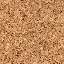 